DOG PARKS AND OFF LEASH AREASNameLocationMapOddies Creek ParkWodonga Place, South AlburyTurn into Ebden Street entrance to park (off Wodonga Place), after 200m, turn left across a small bridge.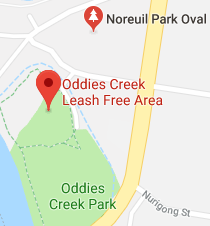 Alexandra ParkCorner of Cadell and Keene Streets, East AlburyFenced agility park with off leash area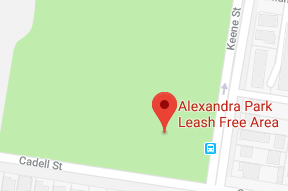 Logan RoadLogan Road. North AlburyEntry next to Bunton ParkFenced agility park with off leash area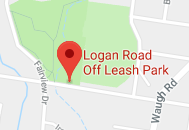 Poplar Drive ReservePoplar Drive, LavingtonEntry behind Heathwood Park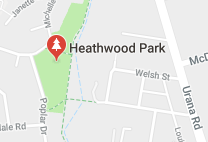 Gordon Street ReserveCorner of Garoogong Road and Gordon Street, Springdale Heights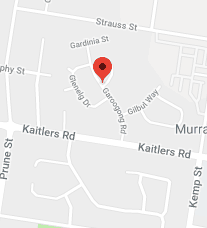 Belvoir ParkReuss Road (near Church Street), WodongaFenced agility park with off leash area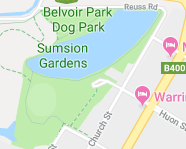 